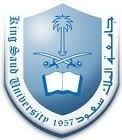 التطبيق والمثال في مواد العلوم الشرعيةمثال:الدرس : هديه صلى الله عليه و سلم في التعامل مع الصغار .الصف : السادس الابتدائي – الفصل الأول .الهدف : أن يتعرف الالب على هدي النبي صلى الله عليه و سلم في تعامله مع الصغار . يقوم المعلم بعرض بعض الكلمات أمام الطلبة ( رحمة – النبي صلى الله عليه و سلم – الحسن – الحسين – الخطبة – المنبر ) .يطلب المعلم من الطلبة كتابة عبارات أو قصص قصيرة مرتبطة بالكلمات التي عرضها عليهم . يطلب المعلم من بعض الطلبة استعراض ما كتبوه أمام زملائهم ،  ليقارن البقية بين انطباع زميلهم وانطباعاتهم . وبعد أن يبدأ المعلم في قراءة الدرس يتبع الطلبة معه ليعرفوا مدى مطابقة انطباعاتهم و بين محتوى الدرس . اسم الطالب: مرادي الشكرهـ                                                            الرقم الجامعي :مالمواد مدى ملاءمتهامدى ملاءمتهامدى ملاءمتهاالملاحظةمالمواد ملائمغيرملائمغيرملائمالملاحظة1التلاوة2الحفظ3التفسير 4التوحيد5الحديث6الفقه7السيرة